Connecticut CBA MapsHartford-West Hartford-East Hartford CT
New Haven-Milford, CT
Bridgeport-Stamford-Norwalk, CT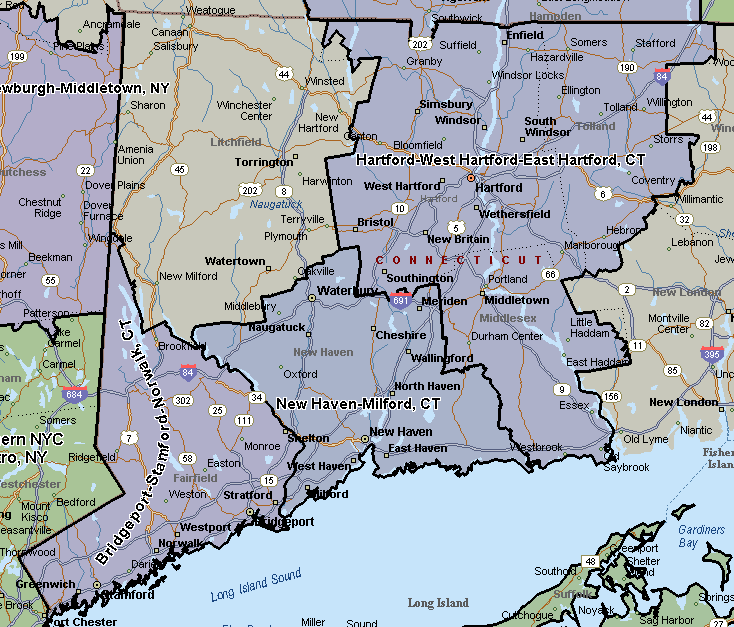 